Vorlage für einen Unterrichtsentwurf im Zuge der Lehrkräfteausbildung - FSL Matthias Lenz / Berlin (Update vom 09.09.2019)Im Zuge des Vorbereitungsdienstes dient der schriftliche Unterrichtsentwurf in erster Linie der Kompetenzentwicklung der Lehramtsanwärter/-innen, indem er eine intensive Auseinandersetzung mit der Unterrichtsgestaltung herausfordert, die in der praktischen Umsetzung erprobt und im Zuge der anschließenden Evaluation ausgewertet werden soll. Der schriftliche Unterrichtsentwurf findet somit seine Begründung alsInstrument zur Vorbereitung des Unterrichts durch konstruktive und durchdachte Planung und theoretische Untermauerung des Unterrichts mit dem Ziel der Kompetenzentwicklung der SuS, Leitlinie für Durchführung des Unterrichts (Einhaltung der Zeitschiene, Impulse etc.),Informationsmedium der beratende Beobachter und Begründung der gewählten didaktischen Vorgehensweisen und dietheoretische Grundlage für die anschließende Auswertung des UB mit anleitenden SL/FSL.
Die vorliegende Entwurfsvorlage soll mit Vorgaben, Beispielen und Hinweisen Hilfestellung bei der Planung eines modernen kompetenzorientierten Unterrichts geben. Folglich sollten sämtliche Ausführungen auch nur auf die betreffende Unterrichtsstunde ausgerichtet sein! Die Vorlage gibt wesentliche Inhaltselemente vor, welche ein Unterrichtsentwurf zur Vorlage in der abschließenden Staatsprüfung enthalten sollte. Mögliche Spezifikationen sind unbedingt mit den anleitenden SL/FSL zu abzusprechen!   Graue Platzhalter: Bei dem Dokument handelt sich um ein Word-Formular. In den Feldern, die in grauer Schrift belegt sind, sind nach einem Klick in das Schriftfeld entsprechende Eintragungen vorzunehmen. Eine Übernahme der Beispiele, die als Platzhalter der Orientierung für Unterrichtsentwürfe im Rahmen von Unterrichtsbesuchen dienen, ist jedoch nicht gestattet!Kommentare: Am rechten Rand sind Kommentare zum Verständnis und zur Bedienung des Formulars vermerkt. Sollten diese nicht zu sehen sein, bitte Registerkarte Überprüfen > Markup anzeigen > Häkchen bei Kommentare setzen. Ausdruck: Als Standard gilt ein monochromer Ausdruck mit fester Klammerung oder BüroklammernLayout: Änderungen am Layout dieser Vorlage sind zulässig, sofern sie die Intentionen des Unterrichtsentwurfes unterstützen.Umfang: Der Umfang des Unterrichtsentwurfs sollte – abzüglich der Leerzeilen und Anhänge – sieben Seiten nur in begründeten Ausnahmefällen überschreiten. (Unbedruckte Flächen, die z. B. durch übersichtlich angeordnete Tabellen entstehen, werden natürlich angerechnet!)Arbeitsbögen und -material: Unterrichtsmaterialien werden im Anhang dokumentiert.Pädagogische Mitarbeiter: Sofern in dieser Stunde weitere pädagogische Kräfte mitwirken, sind diesen eindeutige Aufgaben zu übertragen, welche im Entwurf dargestellt und begründet werden.Examensprüfung: Der Prüfungsentwurf ist in mindestens einer Ausführung mit einer persönlichen Unterschrift zu versehen. Anmerkung/Quellenangabe: Diese Vorlage für Unterrichtsentwürfe im Zuge des Vorbereitungsdienstes für das Lehramt in Berlin, wurde in Anlehnung an die Handreichung „Erläuterungen des Unterrichtsentwurfs“ des 3. SPS Mitte u. d. L. v. Klaus Meister und Lars Kraft erstellt, zwischenzeitlich aber mit doch wesentlichen Modifikationen (Kürzungen, Anfügungen, eigenen Formulierungen) durch Matthias Lenz (FSL im FB SU/GeWi) verändert. Die Platzhalter in grauer Schrift dienen als Beispiele. Die Beispiele für den Deutschunterricht (s. Punkt 8, 9) entstammen einem UE von Frau N. Grigalat vom 21.01.2011. - Eine Übernahme der Beispiele in dieser Vorlage im Zuge eines Unterrichtsbesuches ist natürlich nicht gestattet!Unterrichtsentwurf              							                             Datum: Vorgelegt von:                                                  Thema der Unterrichtstunde: Thema der Unterrichtsreihe: Schwerpunkt der individuellen Kompetenzentwicklung der/des LAA: 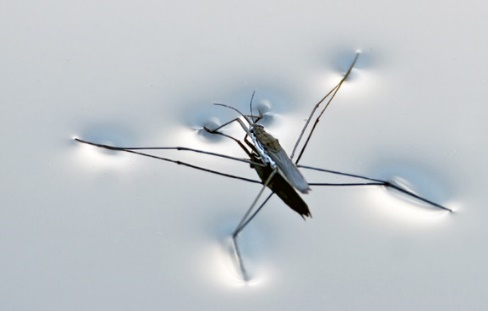 Im Zuge des Unterrichtsentwurfs wurde folgender Planungsteil besonders intensiv behandelt:   1. Planungszusammenhang/Einordnung der Stunde in die Unterrichtseinheit
 2. Stand der Kompetenzentwicklung Ihrer Schüler und Schülerinnen
 3. Angestrebter Kompetenzerwerb/-zuwachs und Standardkonkretisierung
 4. Fachlich-inhaltlicher Schwerpunkt (Sachstruktur mit Reduktionsentscheidungen, Aufgaben-/Materialanalyse)
 5. Begründung der Lehr- und LernstrukturAußergewöhnliche Ereignisse, die ggf. eventuell den Verlauf der Stunde beeinflussen könnten: Einordnung der Stunde in die Unterrichtseinheit (s. weiteres Beispiel für das Fach Deutsch unter Punkt 8)Stand der lerngruppenspezifischen Kompetenzentwicklung (Lerngruppenanalyse)Angestrebter Kompetenzerwerb/-zuwachs und Standardkonkretisierung (s. weitere Beispiele aus dem Fach Deutsch unter Punkt 9)3. 1 (Lerngruppenspezifische) Standardkonkretisierung           3. 2 Maßnahmen zur individuellen KompetenzentwicklungFachlich-inhaltlicher Schwerpunkt (Sachstruktur mit Reduktionsentscheidungen, Aufgaben-/ Materialanalyse)Begründung der Lehr-/LernstrukturKonkretisierung der geplanten Lehr- und Lernprozesse / VerlaufsplanungAnhangLiteraturverzeichnisZusatzinformationen (evt. Sitzplan, Tafelbild, antizipierte Lernergebnisse, Schülertexte usw.)Ausgegebenes Arbeitsmaterial / ArbeitsbögenBeispiel für die Erstellung einer Unterrichtsreihe im Fach Deutsch (Beispiele v. Fr. Grigalat)9.           3. 2 Maßnahmen zur individuellen Kompetenzentwicklung Unterrichtsbesuch Nr. Schulname:  Unterrichtsfach:                                             Schulleiter/-in:  Zeitraum: Raum:  Lerngruppe:  Erwartete Besucher/-innen:  Erwartete Besucher/-innen:  Thema der Unterrichtseinheit:
  Thema der Unterrichtseinheit:
  Thema der UnterrichtsstundeSchwerpunkt der KompetenzentwicklungErkennenErklären die Schutzfunktion des Schilfes für die Tierwelt und den GewässerschutzStandards (des Rahmenlehrplans)Stand der KompetenzentwicklungStandardkonkretisierung i. S. d. UnterrichtsplanungInhaltsbezogene Kompetenzen:Die SuS können einige Merkmale tierischen Lebens in und an Teichen beschreibenEinige SuS identifizieren bereits Wasserläufer und können stehende Gewässer (Teiche) als deren Lebensraum benennenProzessbezogene Kompetenzen:Während einige SuS bereits schriftliche Aufgabenstellungen konzentriert und selbständig erfüllen, kann ein Großteil diese Anforderung bereits m. E. meisternAlle SuS arbeiten bereitwillig und konstruktiv in Gruppen zusammenDie SuS werden das erste Mal im Unterricht (selbständig) experimentieren. Entsprechende Kompetenzen sind also nicht vorauszusetzen.Die meisten SuS kommunizieren konstruktiv miteinander, wobei es jedoch noch häufig zu sprachlichen Ungenauigkeiten kommtDie SuS begründen nach gezielter Auswertung von Experimenten, Texten und Filmausschnitten, weshalb sich Wasserläufer auf der Wasseroberfläche bewegen können (ohne zu sinken)Niveaustufen (des angestrebten Stundenstandards)Individueller Stand der KompetenzentwicklungDifferenzierte Maßnahmen zur KompetenzförderungSchüler X (Niveaustufe C)Schüler X (Niveaustufe C in Teilen noch B)
Schüler X (Niveaustufe B FSP „Geistige Entwicklung“)Zeit und PhasenfunktionElemente der Prozesssteuerung
(Impulse, Arbeitsaufträge)Schüleraktivität und erwarteteErgebnisseMedien, Sozialformen u.a.m.Problemstellung25´Erarbeitung/
ProblemlösungAngabe des Lernwegs (Transparenz)Aufgabenvermittlung per ArbeitsbögenBedarfsorientierte Unterstützung der SuS durch den LExperimentieren nach AnleitungBeobachten – protokollieren - auswertenExp.1: „Oberflächenspannung 1“Exp.2: „Oberflächenspannung 2“Video 1: „Putzen/Fetten der Beine“Video 2: „Abgewinkelte Beinglieder“Materialien für ExperimenteArbeitsbögenGruppentische, SuS nebeneinander mit gleicher Blickrichtung Laptop (für Videos)7´VerifizierungGelenktes Unterrichtsgespräch:Fixierung der Erkenntnis: Der W. kann sich auf dem Wasser bewegen, weil
- ihn die Oberflächenspannung trägt,
- er sein geringes Gewicht weiträumig            verteilt,
      - seine Beine abgewinkelt sind und
      - er sie sauber hält und einfettetSuS formulieren Begründungen für Gleitfähigkeit des W.Ergebnisse werden am IWB fixiert5´SicherungDifferenzierte LückentexteIndividuelle Unterstützung der SuS durch LFüllen Lückentexte ausArbeitsbögenThema der Unterrichtseinheit:
 Kompetenzbezug:Thema der UnterrichtsstundeSchwerpunkt der Kompetenzentwicklung3.“Warum ist Streiten nicht gleich streiten?“SuS lesen den Text und erarbeiten sich dessen Inhalt, indem sie ihn mit verteilten Rollen szenisch vorspielen. Sie erkennen den Unterschied zwischen unsachlichen und sachlichen Meinungsäußerungen und erfahren, dass sachliche Argumente zur Begründung der eigenen Meinung notwendig sind.SuS erarbeiten sich den Begriff Argument, indem sie in Rollenspielen die Unzulänglichkeit und wenig überzeugende Darstellung der eigenen Meinung ohne Begründung im Vergleich zur begründeten Meinung erkennen. Sie notieren einige Argumente.SuS lernen Argumente aus einem Text nach pro und contra zu unterscheiden und ordnen vorgegebene Argumente in eine Tabelle ein. Mit Hilfe einiger dieser Argumente entscheiden sie sich, ob sie für oder gegen Vampirgeschichten sind.SuS lernen Formulierungshilfen kennen, um Argumente zu verbalisieren. Sie nennen in einer Gesprächskette Argumente, auf die ein anderer Schüler mit Hilfe der Formulierungshilfen antwortet.7. Wie verhalte ich mich im Gespräch?Wichtige Gesprächsregeln werden thematisiert und in einer Diskussion mit Hilfe von Beobachtungsbögen auf ihre Einhaltung überprüft. Einführung eines Gesprächsleiters.8.“Handys in der Schule?“SuS sammeln Argumente und lernen diese stichpunktartig aufzuschreiben. Sie äußern ihre Meinung mit Hilfe der Formulierungshilfen und unter Einhaltung von Gesprächsregeln in der Gruppe.9. Gruppendiskussion zum Thema „Sollte die Klasse 4b ein eigenes Aquarium haben?“s. S.1 und 3.1 Standards des RLPStand der KompetenzentwicklungStandardkonkretisierung i. S. d. UnterrichtsplanungDie Schülerinnen und Schüler…diskutieren gemeinsame Vorhaben und werten Ergebnisse aus.Vertreten eigene Anliegen argumentativ.beachten Diskussionsregeln.Die Schülerinnen und Schüler …haben in den vorangegangenen Stunden Gruppendiskussionen mit Gesprächsleitern kennen gelernt.kennen aus dem Sachunterricht. Kriterien zur Haltung von Haustieren.haben geübt Argumente zu sammeln und zu notieren.Müssen noch weiterhin üben, Argumente mit Formulierungshilfen zu verbalisieren.Lernen sich auf einen Konsens zu einigen.sind es gewohnt in Gruppen zusammen zu arbeiten.Die Schülerinnen und Schüler treffen eine Konsensentscheidung über ein gemeinsames Vorhaben, indem sie Pro- und Contra-Argumente sammeln, diese in Gruppen argumentativ vertreten und das Diskussionsergebnis dem Plenum präsentieren.Standards und KompetenzenAusgangslageMaßnahmen zur KompetenzförderungSchüler A (Niveaustufe 1) (M.L.)
Schüler A besitzt nur elementare Kenntnisse der deutschen Sprache. Er verfügt über einen sehr begrenzten Wortschatz und hat deutliche Probleme, Argumente zu verstehen und damit zu kommunizieren.Differenziertes Arbeitsmaterial (Liste mit Argumenten)Satzstrukturgerüst als FormulierungshilfeSchüler B (Niveaustufe 2) (M.L.Schüler B kann Argumente selbst finden und mit Hilfen formulieren. Er hat schon einen breiten Wortschatz und beteiligt sich rege an Diskussionen.Differenziertes Arbeitsmaterial (Hilfskarten mit Wortkarten zu Pro- und Contra-Argumenten)Schüler C (Niveaustufe 3) (M.L.)Schülerin C verfügt in nahezu allen Kompetenzbereichen gute Leistungen. Sie kann sich Argumente selbständig erarbeiten, die Gruppendiskussion leiten und Lernergebnisse begründet vorstellen.Verzicht auf Zusatzmaterialien                                                                    (M.L.)